           ПОСТАНОВЛЕНИЕ	                                             КАРАР                                                                  от  05 ноября  2014 г.                                                                              №  39	О предоставлении разрешения на  условно разрешенный вид использования земельного участка общей площадью 12270 кв.м по улице М.Султангалиева, дом 17А города Азнакаево – магазиныВ соответствии со статьей 39 Градостроительного кодекса Российской Федерации и учитывая рекомендации Комиссии по подготовке проекта Правил землепользования и застройки города Азнакаево, подготовленные по результатам публичных слушаний от 30.10.2014 года, постановляю:1. Предоставить Султанову М.И. разрешение на условно разрешенный вид использования земельного участка с кадастровым номером 16:44:010116:27 площадью 12270 кв.м, расположенного по адресу: Республика Татарстан, Азнакаевский муниципальный район, город Азнакаево, улица М.Султангалиева, дом 17А – магазины – в зоне коммунальных объектов (КО). 2. Опубликовать настоящее постановление в официальном печатном издании – газете «Маяк» и разместить на официальном сайте Азнакаевского муниципального района в информационно-телекоммуникационной сети Интернет по веб-адресу: http://aznakaevo.tatar.ru.3. Контроль за исполнением настоящего постановления оставляю за собой.Руководитель                                                                                                Р.А. ШакуровРЕСПУБЛИКА ТАТАРСТАНИсполнительный комитетгорода Азнакаево Азнакаевского муниципального района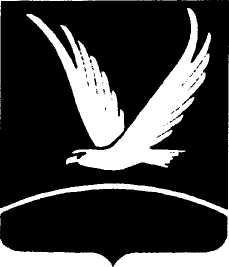 ТАТАРСТАН  РЕСПУБЛИКАСЫ Азнакай муниципаль районы Азнакай шэhэребашкарма комитеты ул. Гурьянова, д..18, г. Азнакаево, 423330 Тел. (85592) 7-25-85, факс (85592)  7-15-50E-mail: aznakay@tatar.ru                      adm-aznakay@mail.ruГурьянов урамы, 18, Азнакай шэhэре, 423330Тел. (85592) 7-25-85, факс (85592)  7-15-50E-mail: aznakay@tatar.ru                       adm-aznakay@mail.ru